DUPONT Ludovic	Né le 01 janvier 2002Rue de la Liberté 32	4020 Liège	 0475/00.00.00	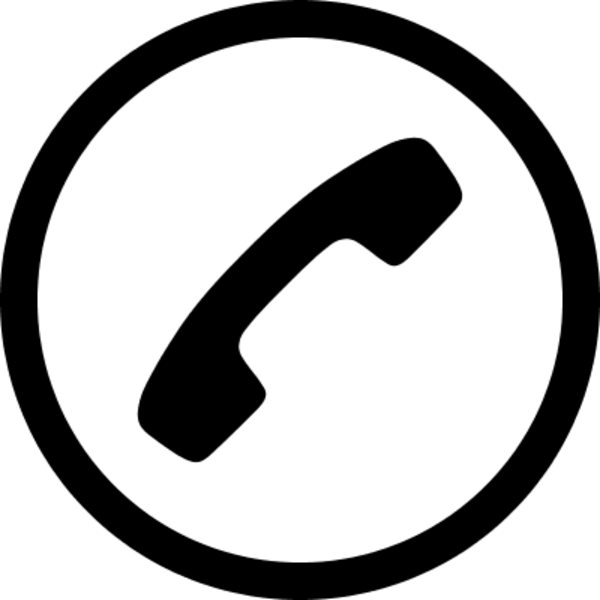  ludovic.dupont@mymail.com	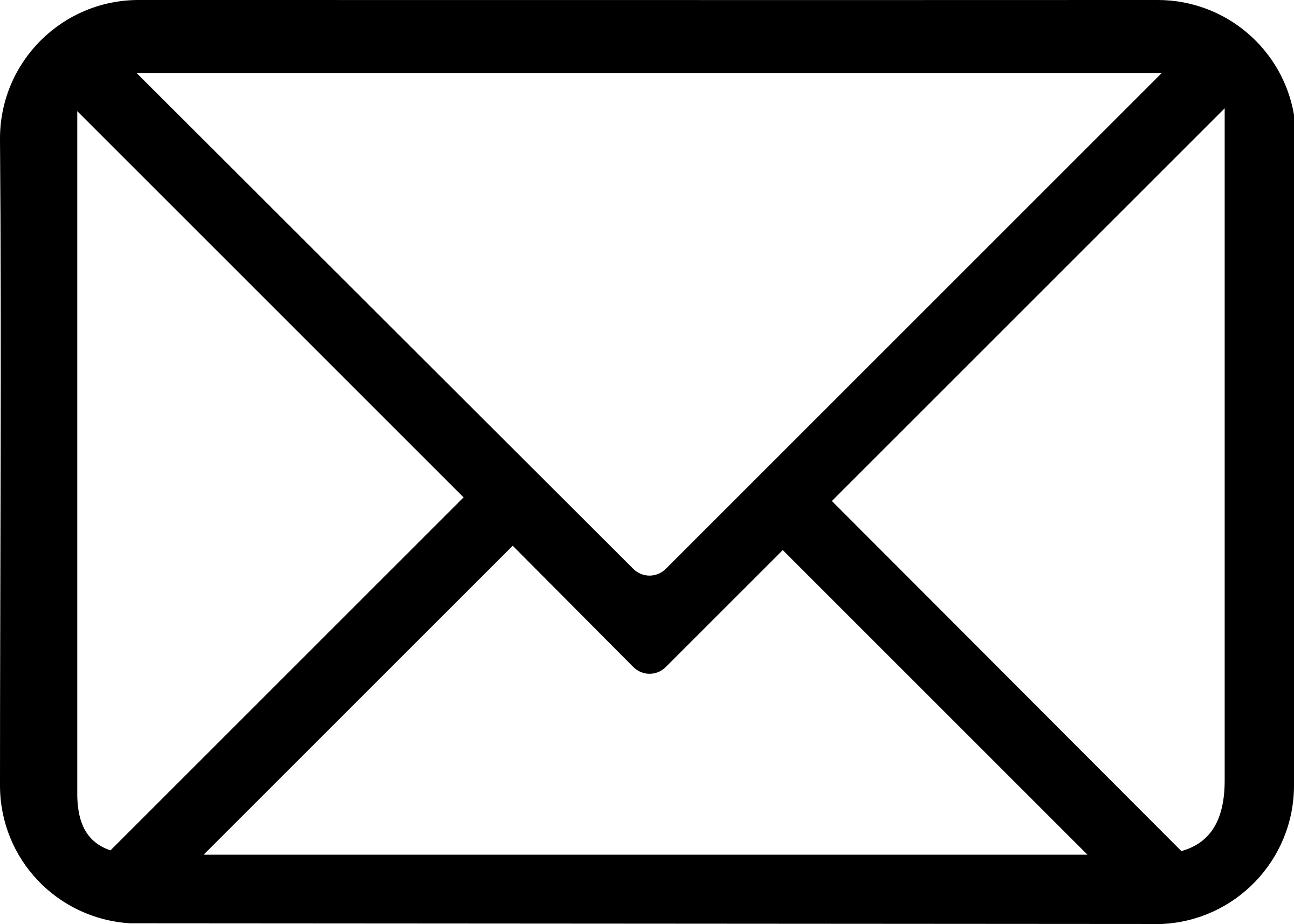 Travail EtudiantDisponible les week-ends et congés scolairesETUDES ET FORMATIONS2018-2019     5ème année enseignement secondaire général option Sciences fortes                        Athénée Royal de Fragnée2017               Obtention du brevet de secourisme – Croix RougeEXPÉRIENCES PROFESSIONNELLESJuillet-août 2018    Job étudiant serveur au restaurant « Espace Gourmand » (Liège)2014-2017               Animation de camps scouts (région liégeoise)Depuis 2015            Babysitting occasionnel pour des particuliers 
 COMPÉTENCESHoReCa : accueil des clients, prise des commandes, service en salleGarde d’enfants (tous âges) : gestion de groupes d’enfants, organisation de jeux, lectures, etc.Connaissance des gestes de premier secoursInformatique : utilisation courante de Suite Office, internet, réseaux sociaux et messageries QUALITÉSEnthousiasteRigoureuxExcellentes facultés d’adaptationEsprit d’équipeCONNAISSANCES LINGUISTIQUESFrançais          Langue maternelleAnglais            Lu, écrit, parléNéerlandais   Notions de baseLOISIRSSport (karaté, course à pied), cinéma, lecture